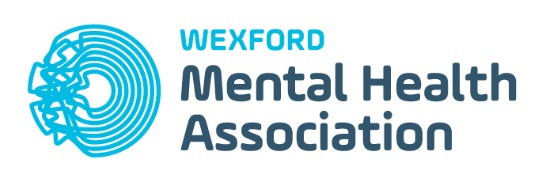 Creativity Counts Application form 2021Wexford Mental Health Association are seeking expressions of interest from people who use creativity to promote their wellness and would like the opportunity to showcase a piece of their work during the World Class Wexford Opera Festival(format of Exhibition depending on Covid 19 restrictions) which is being held from the 19th October to 31st October. The Exhibition will be launched on Sunday 10th October to coincide with World Mental Health Day and will run until 1st November.  Give a brief description of work that you would like to exhibit?Why would you like your work to be exhibited in the Creativity Counts Exhibition?Is there any other information you would like to add?Name:__________________         Signature:  ________________________Please tick here if you do not wish to have your piece photographed/ videoed or used in any future promotion of Wexford Mental Health Association. Please tick this box if you would like us to hold your contact details on file to notify you about future Exhibitions or events at Wexford Mental Health Association..Local Newspapers are coming on board with the Exhibition this year. Please tick here if you would not like your work to be displayed in the newspaper  Terms and Conditions Apply – See belowSignature: ____________________________________Date: 	 _________________Closing date for applications: Wednesday 8th September 2021. Photos/ videos of items together with the descriptor form attached are also required to be submitted on this date.Please return completed application forms to:Wexford Mental Health Association 	Henrietta Street 	WexfordEmail: Wexfordmha@mentalhealthireland.ieTerms and Conditions:Note this is an Exhibition and not a competition and there are no prizes.Exhibition will be online via a link on Wexford Mental Health Association website and via local newspapers.Eligibility: The Exhibition is open to everybody who use creativity to promote positive mental health.Maximum two entries per person.A clear digital photo / video of each entry must be submitted with a descriptor. See attached sheet with what you would like displayed with your piece of workBuying and selling of exhibition pieces will be the responsibility of the person exhibiting the piece. You can put your details on the descriptor if you wish to be contacted regarding the sale of your piece of work.Each piece of work will be displayed online for duration of the Exhibition.Local Newspapers will feature some of the entries during the Exhibition.Creativity Counts ExhibitionName of Piece of Work: ______________________________________________Short Description of Piece of Work: __________________________________________________________________________________________________________________________________________________________________________________________________________________________________________________________________________________________________________________________________________________________________________________________________________________________________________________________________________________________________________________________________________For Sale (Please Circle):  Yes / NoCost:  €Contact number for sale of piece if applicable:Name:Home AddressEmail:Landline:Mobile:How did you hear about this Exhibition?